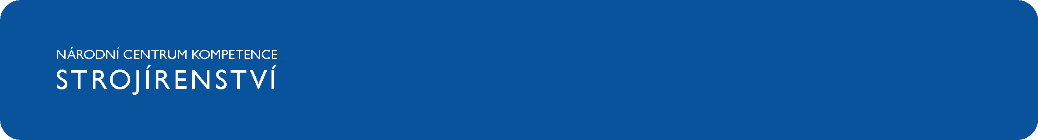 PŘÍLOHA DÍLČÍHO PROJEKTU NCK STROJÍRENSTVÍ TN010000155. Finance5. Finance5. FinanceFinanční část - dílčí projektFinanční část - dílčí projektFinanční část - dílčí projektNázev dílčího projektuAutomatizace a robotizace výrobních procesů v textilním průmysluAutomatizace a robotizace výrobních procesů v textilním průmysluIdentifikační kód dílčího projektu55Předpokládané rozdělení nákladů na činnosti v oblasti aplikovaného výzkumu a experimentálního vývoje (za dílčí projekt jako celek)20192020AV [%]6040EV [%]4060Náklady20192020Osobní náklady [Kč]300 000300 000Úvazek [člověko-rok]0,40,4Průměrné osobní náklady na úvazek [Kč / člověko-rok]750 000750 000Náklady na subdodávky [Kč]00Ostatní přímé náklady [Kč]120 000120 000Náklady na duševní vlastnictví [Kč]00Další přímé náklady [Kč]120 000120 000Nepřímé náklady [Kč]80 00080 000Náklady celkem [Kč]500 000500 000Podíl nákladů na subdodávky k nákladům projektu [%]ZdrojePodpora [Kč]400 000400 000Neveřejné zdroje [Kč]100 000100 000Zdroje celkem [Kč]500 000500 000Intenzita podpory [%]80,00%80,00%Finanční část - příjemce[P] VÚTS, a.s. (46709002)[D] AMF Reece CR, s.r.o. (48533106)[D] COMTES FHT a.s. (26316919)[D] České vysoké učení technické v Praze (68407700)[D] GTW BEARINGS s.r.o. (25205242)[D] KOVOSVIT MAS, a.s. (26047284)[D] machine building s.r.o. (22800891)[D] MODELÁRNA LIAZ spol. s r.o. (27342191)[D] Nano Medical s.r.o. (01780263)[D] PLASMAMETAL, spol. s r.o. (63474409)[D] Proinno a.s. (02593572)[D] SVÚM a.s. (25797000)[D] ŠKODA MACHINE TOOL a.s. (29253462)[D] Šmeral Brno a.s. (46346139)[D] TAJMAC-ZPS, a.s. (26215578)[D] Technická univerzita v Liberci (46747885)16Podíl nákladů příjemce na dílčí projekt (v %):Podíl podpory příjemce na dílčí projekt (v %):100,00%80,00%Náklady20192020Osobní náklady [Kč]300 000300 000Úvazek [člověko-rok]0,40,4Průměrné osobní náklady na úvazek [Kč / člověko-rok]750 000750 000Náklady na subdodávky [Kč]00Ostatní přímé náklady [Kč]120 000120 000Náklady na duševní vlastnictví [Kč]00Další přímé náklady [Kč]120 000120 000Nepřímé náklady [Kč]80 00080 000Náklady celkem [Kč]500 000500 000Podíl nepřímých nákladů k nákladům účastníka [%]19,05%19,05%ZdrojePodpora [Kč]400 000400 000Neveřejné zdroje [Kč]100 000100 000Zdroje celkem [Kč]500 000500 000Intenzita podpory [%]80,00%80,00%Původ neveřejných zdrojů pro celý dílčí projektvlatní neveřejné zdroje účastníka ziskané hospodářskou činností zapojeného pracoviště[D] TOSHULIN, a.s. (25510851)[D] TOS KUŘIM - OS, a.s. (26231522)[D] TOS VARNSDORF a.s. (27327850)[D] UJP PRAHA a.s. (60193247)[D] Ústav fyziky materiálů AV ČR, v.v.i. (68081723)[D] Vysoká škola báňská - Technická univerzita Ostrava (61989100)[D] Vysoké učení technické v Brně (00216305)[D] Wikov Gear s.r.o. (47718617)[D] Západočeská univerzita v Plzni (49777513)[D] ZEBRA GROUP s.r.o. (02864240)